VSTUPNÍ ČÁSTNázev moduluKomutátorové strojeKód modulu26-m-4/AM94Typ vzděláváníOdborné vzděláváníTyp moduluodborný teoretickýVyužitelnost vzdělávacího moduluKategorie dosaženého vzděláníL0 (EQF úroveň 4)Skupiny oborů26 - Elektrotechnika, telekomunikační a výpočetní technikaKomplexní úlohaZákladní principy komutátorových strojů

Obory vzdělání - poznámky26-51-H/01 Elektrikář26- 51-H/02 Elektrikář – silnoproud26- 41-L/01 Mechanik elektrotechnik26-52-H/01 Elektromechanik pro stroje a zařízeníDélka modulu (počet hodin)24Poznámka k délce moduluPlatnost modulu od30. 04. 2020Platnost modulu doVstupní předpokladyabsolvované moduly Elektrotechnické materiály, Elektromagnetická indukce, Střídavý proud, Stejnosměrný proudJÁDRO MODULUCharakteristika moduluModul navazuje na získané poznatky především z modulů Elektrotechnické materiály, Střídavý proud a Stejnosměrný proud a jim předcházejících modulů, propojuje je s nově nabytými poznatky z oblasti komutátorových strojů.Cílem modulu je porozumění principu funkce, možnostem použití, způsobům zapojení a provozu jednotlivých komutátorových strojů. Jedná se o čistě teoretický modul s množstvím praktických ukázek. Zvládnutí tohoto modulu je nezbytné pro pozdější praktickou činnost v odborném výcviku.Očekávané výsledky učeníOdborné kompetence dle RVPprovádí elektroinstalační práce, navrhuje, zapojuje a sestavuje jednoduché elektrické obvody;řeší elektrické obvody, navrhuje a realizuje odpovídající náhradní zapojení těchto obvodů či zařízení, volí vhodné součástky;provádí montážní, diagnostické, opravárenské a údržbářské práce na elektrických zařízeních a přístrojích;provádí elektrotechnická měření a vyhodnocuje naměřené výsledky;rozlišuje druhy elektrických přístrojů a na základě diagnostikovaných hodnot provádí jejich opravy;čte a tvoří technickou dokumentaci, uplatňuje zásady normalizace a graficky komunikuje;dbá na bezpečnost práce a ochranu zdraví při práci;usiluje o nejvyšší kvalitu své práce, výrobků nebo služeb;jedná ekonomicky a v souladu se strategií udržitelného rozvoje.Žák:rozliší jednotlivé druhy komutátorových strojů;vysvětlí možnosti použití jednotlivých komutátorových strojů;vysvětlí význam technických parametrů uváděných na komutátorových strojích;orientuje se v normách a určí, které stroje jsou pro dané zapojení vhodné;porozumí značení elektrických strojů;vysvětlí principy elektrických strojů a jejich důležité technické parametry;rozdělí komutátorové stroje podle způsobu rozběhu, konstrukce a provozního proudu a napětí;uvede technické požadavky na komutátor;porozumí principu vzniku točivého pole;prezentuje na praktických řešeních pochopení principu činnosti elektrické stroje.Obsah vzdělávání (rozpis učiva)Obsahové okruhy:Stejnosměrné strojePorovnání asynchronních, synchronních a stejnosměrných strojůKonstrukce stejnosměrných strojůPrincip činnosti stejnosměrného generátoru – dynamaPrincip činnosti stejnosměrného motoruVinutí stejnosměrných strojůPrincip komutaceZpětné působení kotvyKomutace a pomocné pólyDruhy stejnosměrných strojů a jejich řízeníZapojení stejnosměrných generátorůŘízení otáček stejnosměrných motorůZapojení stejnosměrných motorůOznačení svorek stejnosměrných motorůKomutátorové motory na střídavý proudMěničeUčební činnosti žáků a strategie výukyStrategie učení:frontální vyučování;samostatná práce s výkresovou dokumentací, normami ČSN, EN a učebními texty.Učební činnosti:percepce odborného výkladu učitele - vysvětlení principů fungování a prezentace jednotlivých komutátorových strojů;vlastní činnost žáků při studiu odborné literatury a studijních opor;studium technické dokumentace a norem;práce s parametry uvedenými na strojích;práce s katalogy výrobců, vyhledávání technických parametrů;rozlišení jednotlivých strojů, vysvětlení jejich funkce.Zařazení do učebního plánu, ročníkVýuka probíhá v rámci vyučovací oblasti elektrické stroje a přístroje či elektrická zařízení v teoretické výuce. Doporučuje se vyučovat ve třetím ročníku.VÝSTUPNÍ ČÁSTZpůsob ověřování dosažených výsledkůPísemné zkoušení rozsahem odpovídající učebnímu textu. Test sleduje především orientaci v jednotlivých druzích komutátorových strojů, jejich principů funkce a použití.Kritéria hodnoceníÚloha je hodnocena testem, kde každá otázka nabízí pouze jednu správnou odpověď. Všechny otázky mají stejné bodové ohodnocení.Prospěl na výborný:- minimálně 90 % správných odpovědí  v testuProspěl na chvalitebný:- minimálně 80 % správných odpovědí v testuProspěl na dobrý:- minimálně 70 % správných odpovědí v testuProspěl na dostatečný:- minimálně 60 % správných odpovědí v testuNeprospěl:- méně než 60 % správných odpovědí v testuCelý modul je splněn po dosažení stupně alespoň dostatečný.Doporučená literaturaBASTIAN, Peter a kol.: Praktická elektrotechnika. Praha: Europa-Sobotáles, 2006. ISBN 80-86706-15-X.BERKA, Štěpán: Elektrotechnická schémata a zapojení. Praha. BEN, 2006. ISBN 978-80-7300-299-9.TKOTZ, Klaus  a kol.: Příručka pro elektrotechnika. Praha: Europa-Sobotáles, 2006. ISBN 80-86706-13-3.PoznámkyObsahové upřesněníOV RVP - Odborné vzdělávání ve vztahu k RVPMateriál vznikl v rámci projektu Modernizace odborného vzdělávání (MOV), který byl spolufinancován z Evropských strukturálních a investičních fondů a jehož realizaci zajišťoval Národní pedagogický institut České republiky. Autorem materiálu a všech jeho částí, není-li uvedeno jinak, je Jiří Neuman. Creative Commons CC BY SA 4.0 – Uveďte původ – Zachovejte licenci 4.0 Mezinárodní.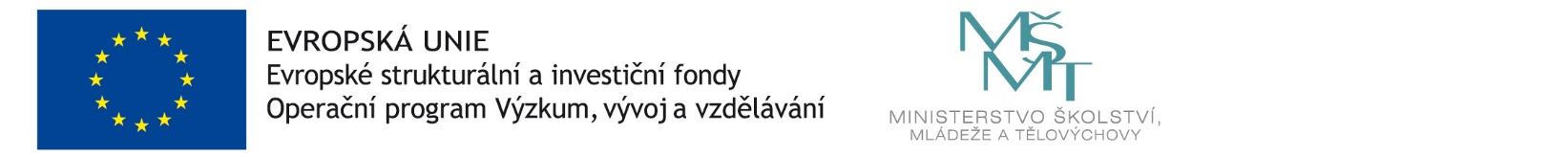 